COLEGIO EMILIA RIQUELMEGUIA DE APRENDIZAJE EN CASAACTIVIDAD VIRTUAL SEMANA DEL 21 AL 24 DE JULIO  COLEGIO EMILIA RIQUELMEGUIA DE APRENDIZAJE EN CASAACTIVIDAD VIRTUAL SEMANA DEL 21 AL 24 DE JULIO  COLEGIO EMILIA RIQUELMEGUIA DE APRENDIZAJE EN CASAACTIVIDAD VIRTUAL SEMANA DEL 21 AL 24 DE JULIO  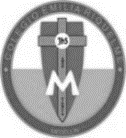 Asignatura: SocialesGrado:   4°Docente: Estefanía LondoñoDocente: Estefanía LondoñoMartes, 21 de julio del 2020   Agenda virtual: Taller acerca de la época colonial. Responde en tu cuaderno con lápiz el siguiente taller, recuerda que no es necesario imprimir, si tienes dudas mientras lo realizas puedes escribirme para ayudarte. Este taller lo socializaremos el viernes y lo corregiremos juntas si es necesario. 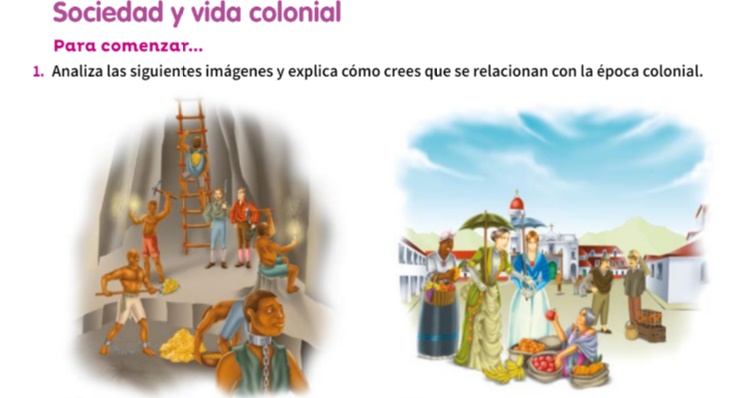 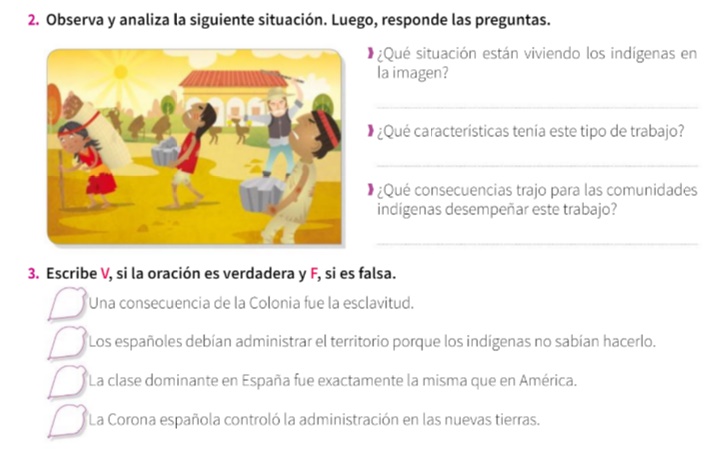 Viernes, 24 de julio del 2020   Agenda virtual:  Socialización de la prueba de los 3 editores. (Clase virtual 12:00 m por ZOOM) Durante esta clase socializaremos la prueba de los 3 editores y el taller del día Martes.Recuerden enviarme las evidencias de lo trabajados cada día. Martes, 21 de julio del 2020   Agenda virtual: Taller acerca de la época colonial. Responde en tu cuaderno con lápiz el siguiente taller, recuerda que no es necesario imprimir, si tienes dudas mientras lo realizas puedes escribirme para ayudarte. Este taller lo socializaremos el viernes y lo corregiremos juntas si es necesario. Viernes, 24 de julio del 2020   Agenda virtual:  Socialización de la prueba de los 3 editores. (Clase virtual 12:00 m por ZOOM) Durante esta clase socializaremos la prueba de los 3 editores y el taller del día Martes.Recuerden enviarme las evidencias de lo trabajados cada día. Martes, 21 de julio del 2020   Agenda virtual: Taller acerca de la época colonial. Responde en tu cuaderno con lápiz el siguiente taller, recuerda que no es necesario imprimir, si tienes dudas mientras lo realizas puedes escribirme para ayudarte. Este taller lo socializaremos el viernes y lo corregiremos juntas si es necesario. Viernes, 24 de julio del 2020   Agenda virtual:  Socialización de la prueba de los 3 editores. (Clase virtual 12:00 m por ZOOM) Durante esta clase socializaremos la prueba de los 3 editores y el taller del día Martes.Recuerden enviarme las evidencias de lo trabajados cada día. Martes, 21 de julio del 2020   Agenda virtual: Taller acerca de la época colonial. Responde en tu cuaderno con lápiz el siguiente taller, recuerda que no es necesario imprimir, si tienes dudas mientras lo realizas puedes escribirme para ayudarte. Este taller lo socializaremos el viernes y lo corregiremos juntas si es necesario. Viernes, 24 de julio del 2020   Agenda virtual:  Socialización de la prueba de los 3 editores. (Clase virtual 12:00 m por ZOOM) Durante esta clase socializaremos la prueba de los 3 editores y el taller del día Martes.Recuerden enviarme las evidencias de lo trabajados cada día. 